Publicado en Málaga el 04/12/2019 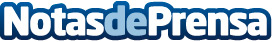 Características y beneficios de los colchones TEMPUR, informa Mi Colchón Innovación y confort caracterizan a TEMPUR. Una marca que a día de hoy es reconocida a nivel mundial gracias al soporte y confort óptimo ofrecido en cada uno de sus productosDatos de contacto:Mi Colchón Web: https://www.micolchon.com/951 767 985 pNota de prensa publicada en: https://www.notasdeprensa.es/caracteristicas-y-beneficios-de-los-colchones Categorias: Interiorismo Sociedad Consumo http://www.notasdeprensa.es